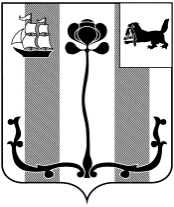 Российская ФедерацияИркутская область ДУМА ШЕЛЕХОВСКОГО МУНИЦИПАЛЬНОГО РАЙОНАР Е Ш Е Н И ЕВ целях обеспечения эффективного управления и распоряжения земельными участками, расположенными на территории Шелеховского района, учитывая экспертное исследование от 26.12.2023 № 6305 об экономическом обосновании коэффициентов, применяемых к размеру арендной платы за использование земельных участков, находящихся на территории Шелеховского района, государственная собственность на которые не разграничена, выполненное обществом с ограниченной ответственностью «Независимый экспертно-консалтинговый центр», в соответствии с Земельным кодексом Российской Федерации, Федеральным законом от 06.10.2003 № 131-ФЗ «Об общих принципах организации местного самоуправления в Российской Федерации», классификатором видов разрешенного использования земельных участков, утвержденным приказом Федеральной службы государственной регистрации, кадастра и картографии от 10 ноября 2020 № П/0412, Положением о порядке определения размера арендной платы за земельные участки, государственная собственность на которые не разграничена, утвержденным постановлением Правительства Иркутской области от 01.12.2015 № 601-пп, руководствуясь ст.ст. 24, 25 Устава Шелеховского района, Д У М А  Р Е Ш И Л А:Утвердить прилагаемые коэффициенты, применяемые к размеру арендной платы за использование земельных участков, находящихся на территории Шелеховского района, государственная собственность на которые не разграничена. Признать утратившими силу решение Думы Шелеховского муниципального района от 29.09.2022 № 32-рд «Об утверждении коэффициентов, применяемых к размеру арендной платы за использование земельных участков, находящихся на территории Шелеховского района, государственная собственность на которые не разграничена».Настоящее решение вступает в силу с 01.04.2024. Настоящее решение подлежит официальному опубликованию в газете «Шелеховский вестник» и размещению на официальном сайте Администрации Шелеховского муниципального района в информационно-телекоммуникационной сети «Интернет».УТВЕРЖДЕНЫ
решением Думы Шелеховскогомуниципального районаот 29.02.2024 № 3-рд Коэффициенты, применяемые к размеру арендной платы за использование земельных участков, находящихся на территории Шелеховского района, государственная собственность на которые не разграниченаПринято на 2 заседании ДумыОт 29.02.2024  № 3-рд                   «29» февраля 2024 годаОб утверждении коэффициентов, применяемых к размеру арендной платы за использование земельных участков, находящихся на территории Шелеховского района, государственная собственность на которые не разграниченаПредседатель Думы Шелеховского муниципального района______________ А.Н. СолдатенкоМэр Шелеховскогомуниципального района________________ М.Н. МодинНаименование вида разрешенного использования земельного участкаКод (числовое обозначение) вида разрешенного использования земельного участкаКоэффициент вида разрешенного использования земельного участка (Кв) - применяемого для исчисления арендной платы за землюСельскохозяйственное использование, в том числе:1.0-Растениеводство;1.13,5Выращивание зерновых и иных сельскохозяйственных культур;1.23,5Овощеводство;1.33,5Выращивание тонизирующих, лекарственных, цветочных культур;1.43,5Садоводство;1.53,5Выращивание льна и конопли;1.63,5Животноводство1.750,0Скотоводство1.850,0Звероводство1.950,0Птицеводство1.1050,0Свиноводство1.1150,0Пчеловодство1.1250,0Рыбоводство1.1350,0Научное обеспечение сельского хозяйства;1.141,0Хранение и переработка сельскохозяйственной продукции1.1550,0Ведение личного подсобного хозяйства на полевых участках.1.162,0Питомники1.1750,0Обеспечение сельскохозяйственного производства1.1850,0 Сенокошение1.1940Выпас сельскохозяйственных животных1.201,2Жилая застройка, в том числе:2.0- Для индивидуального жилищного строительства, Малоэтажная многоквартирная жилая застройка2.12,5Для ведения личного подсобного хозяйства (приусадебный земельный участок);2.22,5Блокированная жилая застройка;2.32,5Среднеэтажная жилая застройка;2.52,8Многоэтажная жилая застройка (высотная застройка);2.63,0Обслуживание жилой застройки.2.72,5Хранение автотранспорта2.7.12,0Общественное использование объектов капитального строительства: 3.0-Коммунальное обслуживание;3.12,2Социальное обслуживание3.22,0Бытовое обслуживание3.32,0Здравоохранение3.42,0Образование и просвещение3.52,0Культурное развитие3.62,0Религиозное использование3.72,0Общественное управление3.82,0Обеспечение научной деятельности3.92,0Ветеринарное обслуживание3.103,0Предпринимательство, в том числе:4.0 Деловое управление4.13,0Объекты торговли (торговые центры, торгово-развлекательные центры (комплексы)4.25,0Рынки4.35,0Магазины4.419,0 Банковская и страховая деятельность4.512,5Общественное питание4.66,5Гостиничное обслуживание4.77,0Развлечения4.84,0Служебные гаражи4.97,0Объекты дорожного сервиса4.9.17,0Выставочно-ярмарочная деятельность4.107,0Отдых (рекреация), в том числе: 5.0-Спорт;5.12,0Природно-познавательный туризм;5.22,0Охота и рыбалка;5.35,0Причалы для маломерных судов;5.45,0Производственная деятельность, в том числе:6.0-Недропользование6.11,3Тяжелая промышленность6.22,5Пищевая промышленность6.42,5Строительная промышленность6.63,0Энергетика6.73,0Связь6.850,0Склады, в том числе 6.93,5складские площадки6.9.13,5Транспорт, в том числе:7.04,0Автомобильный транспорт7.24,0Общее пользование водными объектами;11.12,5Специальное пользование водными объектами11.22,0Земельные участки (территории) общего пользования12.02,0Земельные участки общего назначения, в том числе:13.0-Ведение огородничества13.12,5Ведение садоводства13.22,5